ООО  «РусЭнергоСервис»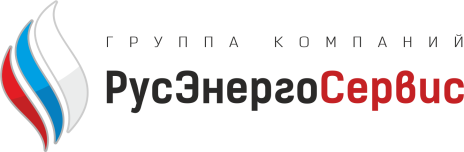 109147   г.Москва,  ул. Большая Андроньевская, д.23
Тел:        +7 (495) 215-0800
E-mail:    info@rosenservis.ruЗАПРОС ИНФОРМАЦИИВ соответствии постановлением Правительства РФ от 22 февраля 2012г. № 154 "О требованиях к схемам теплоснабжения, порядку их разработки и утверждения" необходимо предоставить следующие данные:Генеральный план развития поселения с графическими материалами;Перечень теплоснабжающих организаций, которые осуществляют обеспечение тепловой энергией объекты жилого, общественного и административного фондов;Адреса предприятий, осуществляющих выработку тепловой энергии и (или), передачу тепловой энергии, и (или) сбыт тепловой энергии;Адреса источников централизованного теплоснабжения и адреса объектов транспорта тепловой энергии с указанием организаций, имеющих на них права имущественного владения и организаций, осуществляющих их эксплуатацию по условиям хозяйственного ведения;Топографическая основа населенного пункта;Перечень лиц, владеющих на праве собственности или другом законном основании объектами централизованных систем теплоснабжения, с указанием принадлежащих этим лицам таких объектов (границ зон, в которых расположены такие объекты);Существующая электронная модель системы теплоснабженияПрограмма (или проект) газификации населенных пунктов муниципального образования;Муниципальная программа (или проект) «Развитие жилищно-коммунального хозяйства на территории муниципального образования»Программа капитального ремонта жилых и общественных зданий;Проекты на планируемую застройку жилищного, социально-культурного и производственного фондов в период с 2019 по 2035 гг.;Схема (или проект) территориального планирования муниципального образования;Программа комплексного развития коммунальной инфраструктуры;Программы энергосбережения муниципального образования и предприятий, энергопаспорт и отчеты по энергетическому обследованию (за последние 5 лет);Программа капитального ремонта жилых и общественных зданий;Программы социально-экономического развития на среднесрочныйпериод (5 лет)и долгосрочный период (10лет);Программа переселения из ветхого и аварийного жилья;Сведения о разрешениях на строительство объектов капитального строительства на территории муниципального образования с графическими материалами, выданных за период с 2017 по 2020 гг..Перечень новых абонентов, планируемых к подключению в период с 2020 по 2036 гг. в разрезе по годам.В случае отсутствия какой-либо информации предоставить официальное письмо об отсутствии сведенийна адрес info@rosenservis.ru.Генеральный директор          ___________________                 Вялкова Е.И.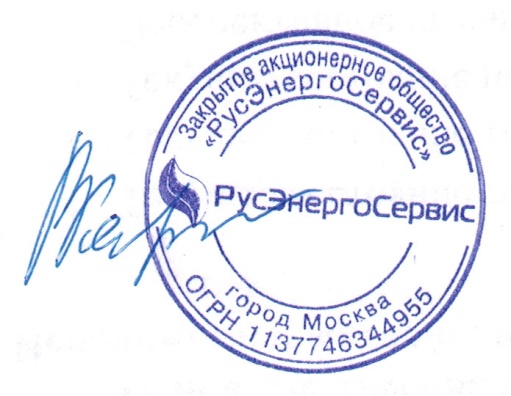                                                           подпись                                              (Ф.И.О.)      